Oblastní spolek Českého červeného kříže Zlín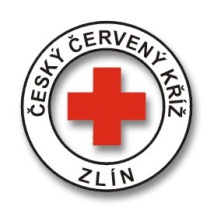 Potoky 3314, Zlín 760 01Tel.: 577 430 011e-mail: projekty.cckzlin@volny.czwww.cervenykriz.zlin.czZ á v a z n á   p ř i h l á š k aPan(í)………………………………………...narozen(a)……………………………………….bydlištěm………………………………………………………………………………………..e-mail………………………………………… telefon…………………………………………číslo průkazky Zdravotníka zotavovacích akcí:    					se zúčastní doškolovacího kurzu ZZA v termínu 2.11.2019.......................................................                        ........................................................................       * podpis účastníka kurzu                                     ** razítko a podpis vysílající organizace	Chcete-li vystavit fakturu, je nutné napsat přesné fakturační údaje!Fakturační údaje:* v případě zaslání přihlášky e-mailem není třeba vyplňovat** v případě zaslání přihlášky e-mailem není třeba vyplňovat, doplňte, prosím, jen název a adresu vysílající organizace